Bentley Academy Charter School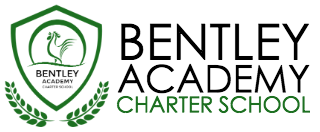 Board of Trustees Meeting Wednesday, October 25, 20176:00pm Bentley Academy Charter School25 Memorial Drive, Salem MA 01970Mission:  Bentley Academy Charter School prepares all of its students for personal and academic success to get to and through college. Through a combination of high academic standards, data-derived instructional methods, and community supports and partnerships, Bentley Academy Charter School establishes the critical foundation necessary for students to thrive as they advance in their academic careers.Next Meetings: 11/29, December – TBD/no meeting6:00Call to Order 6:00-6:05 Approval of Minutes (Action Required) 6:05-6:30 Finance and Auditors Report6:30-7:00Partner for Site VisitsSpecial Guest: Alyce Davis, Ed.D.7:00-7:45Head of School Update and Academic Update 7:45-8:00Committee UpdatesStrategic Planning Update8:00Adjourn (Action Required)